重庆机场集团有限公司重庆江北国际机场第三跑道道面嵌缝料更换工程项目比选文件编号：工程2020-008重庆机场集团有限公司采购办公室(代章)二〇二〇年七月重庆江北国际机场第三跑道道面嵌缝料更换工程项目比选文件我司决定于近期对重庆江北国际机场第三跑道道面嵌缝料更换工程项目邀请符合相应条件的供应商进行比选。一、项目概况（一）项目名称重庆江北国际机场第三跑道道面嵌缝料更换工程项目。（二）项目地点重庆江北国际机场飞行区内。（三）项目概况重庆江北国际机场第三跑道道面的嵌缝料出现脆裂、挤出、与缝壁脱落及嵌缝料缺失等失效现象，已不能满足性能要求。为有效防止地表水、异物进入道面接缝，保障第三跑道道面完好和道面基础稳固，延长道面使用寿命，拟采用自流平硅酮类常温施工式灌缝料对第三跑道中线两侧各20米内及相关H1、H2联络道的水泥道面嵌缝料进行更换，工程量约70000米。（施工区域示意图见下图）。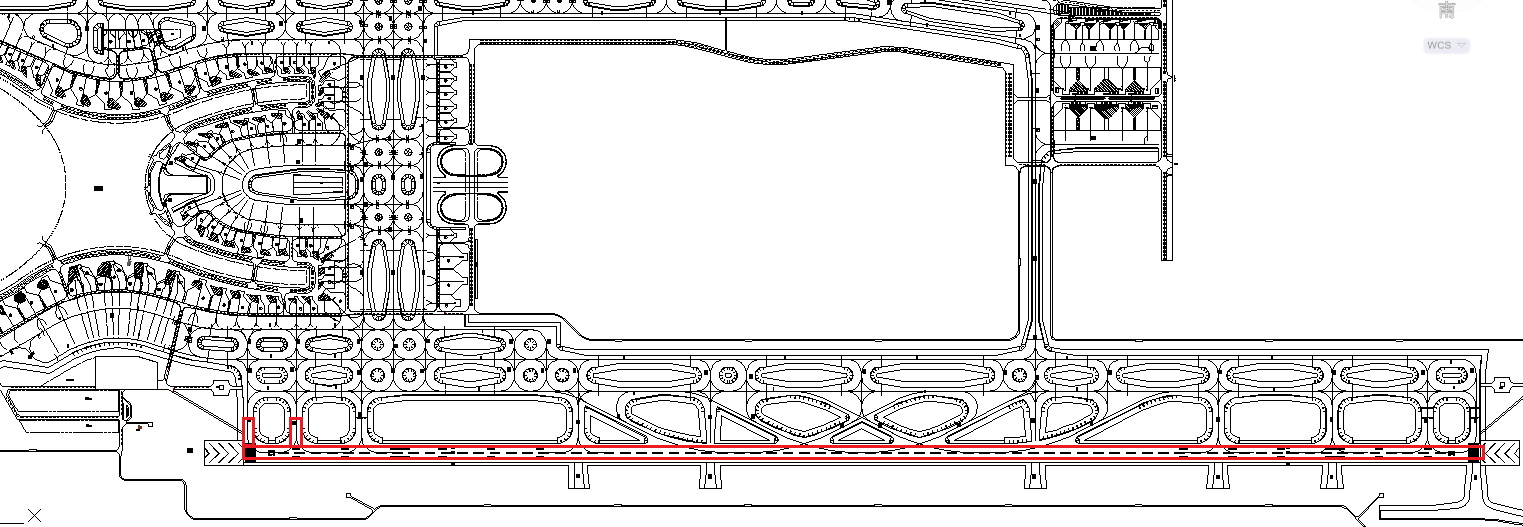 二、资格要求（一）在中华人民共和国依法注册、具有独立法人资格，具有有效营业执照（提供营业执照复印件加盖鲜章）。 （二）具有机场场道工程专业承包二级（含）以上资质或防水工程专业承包二级（含）以上资质（提供有效的资质证书，复印件加盖公章）。（三）2017年1月（含）至今，比选响应人至少有一个4E级（含）以上机场飞行区跑道道面嵌缝料更换工程总价在50万（含）以上不停航施工项目业绩（提供业绩合同复印件，原件备查，以签订时间为准，业绩合同复印件可以是合同的相关部分和签字页的复印件，但其信息须足以满足比选文件的相关要求）。（四）本项目不接受联合体投标，不得转包、分包。三、项目要求及报价要求（一）项目要求具体要求见附件1 技术标准要求（二）报价要求本项目的报价应包括：第三跑道道面嵌缝料更换及涉及到的材料、施工、运输、人工、安防、风险、管理等其他所有费用，本项目报价为不含税包干单价，不再另行增加费用。本项目最高限价（不含增值税）为人民币  20.7 元/米（大写金额：每米贰拾元柒角整），报价超过最高限价，将取消比选响应人的比选资格。在修正范围内的以下情形不作为比选响应文件作废的依据：（1）比选响应文件中的大写金额与小写金额不一致的，以大写金额为准；（2）数字表示的数额与用文字表示的数额不一致时，以文字数额为准；（3）总价金额与依据单价计算出的结果不一致的，以单价金额为准修正总价，但单价金额小数点有明显错误的除外。四、成交标准本次比选成交人确定办法采用经评审满足条件的综合得分最高成交。（一）比选规则1、递交比选响应文件截止时，送达的比选响应文件少于3个的，应停止比选活动，将递交的比选响应文件退还比选响应人，并重新组织比选。重新比选仍然不足3个单位的，比选项目将可以继续进行比选。2、如有项目因专业性及特殊性，导致有效比选响应人不足3个的，评审委员会应当否决所有比选响应人。但是有效比选响应人的经济、技术等指标仍然具有市场竞争力，能够满足比选文件要求的，评审委员会可以继续评审，根据符合采购需求、质量和服务，且综合得分最高的原则确定成交候选人。3、项目重新比选时，经评审有有效比选响应人的，应当按规定程序，根据符合采购需求、质量和服务，且综合得分最高的原则确定成交候选人。（二）综合得分评选方法五、比选文件发放的时间及地点比选文件及相关资料于2020年 7 月 14 日由重庆机场集团有限公司机场建设部在重庆机场集团官方网站发布。六、比选响应保证金及履约保证金（一）比选响应保证金1、项目比选响应保证金：金额为人民币 30000 元整。2、提交方式：比选响应人企业基本账户银行转账。比选响应人提交比选响应保证金后应到采购人财务部（重庆市渝北区机场东二路19号重庆机场集团有限公司办公楼5楼）换取保证金收据，并将保证金收据复印件装入比选响应文件中。开户名：重庆机场集团有限公司开户银行：建设银行渝北机场支行账号：5000 1083 8000 5000 0447注意：比选响应人递交比选响应文件时应出示采购人财务部开具的项目比选保证金收据，否则，采购人将拒收比选响应文件。3、提交时间：比选开始前4、项目比选响应保证金的退还：成交候选人以外的项目比选响应保证金在成交结果公示期结束且无异议后，比选响应单位开具收据并加盖比选响应单位财务专用章，附比选响应单位账户信息一并递交我司机场建设部，我司凭借该收据根据相关规定在20个工作日内将项目比选响应保证金以银行转账方式退还至比选响应人，该项目比选响应保证金递交期间不计利息。成交的比选人交纳的比选响应保证金将转为履约保证金。（二）履约保证金履约保证金为暂定合同总价的10%，在收到中标通知书10日内缴纳，于履约结束后，由使用部门一次性退还（不计利息）。七、支付方式项目完工后，由业主组织验收，对实际工程量进行书面确认，按实结算。业主验收合格后，成交方向业主开具合同金额的增值税专用发票。业主在收到增值税发票后30个工作日内，向成交方支付合同价款的95％，支付方式为银行转账或开具银行承兑汇票。剩余5％的余款在质量保证期届满且无问题后，30个工作日内无息支付。若成交方开具增值税专用发票，则业主支付不含增值税合同金额和增值税额的总金额；若成交方开具增值税普通发票，则业主仅支付不含增值税合同金额。八、工期自甲方发出开工令后100日历天（遇雨和航班原因顺延）九、质保期项目完工并经甲方验收通过后即进入质保期，质保期为2年。在质保期内嵌缝料发生脱落等情况由乙方负责无偿修补，并保证在接到甲方通知48小时内到达现场且在10个工作日内修复成功。若未及时响应，每次扣尾款的10%。质保期内所发生的费用包含在合同总价中。十、比选响应有效期90天（自比选响应人提交比选响应文件截止之日起计算）。注：比选响应有效期作投标有效期理解。十一、比选响应文件的编制和提交（一）比选响应方应当按照比选采购文件的要求编制比选响应文件，比选响应文件应当对比选采购文件提出的要求和条件作出实质性应答。（二）比选文件应用A4规格纸编制并装订成册，主要由以下几个部分组成：1、封面。2、资质部分。主要包括：营业执照等资格证明文件（复印件）、法定代表人身份证明、法人代表授权书、资质证书（复印件）、项目业绩（合同复印件）等内容。3、报价部分。主要包括：加盖公章的报价函及声明（格式见附件3）4、商务部分。主要包括：类似业绩等其他资料5、技术部分。（1）应满足附件2 技术标准要求的要求；（2）至少应包括施工技术方案、不停航施工组织管理方案；（3）比选响应人须提供硅酮类灌缝材料的生产厂家名称、品牌、合格证及拟使用的硅酮类灌缝材料第三方检测机构检测报告。如果提供的材料和材料技术要求与比选采购文件要求有偏差，必须详细说明，须经比选小组评定和采购人许可，才能作为供应商实质性响应。(表格自制)6、比选响应文件可合并装订成册，纸质文件一式3份，其中正本1份，副本2份；比选响应文件电子扫描件1份（U盘形式）。十二、比选响应文件作废条款（一）未按照规定交纳比选保证金的；（二）比选响应文件散装或者活页装订的；（三）资质不符或超出经营范围比选的；（四）有串通比选或弄虚作假或有其他违法行为的；（五）比选响应文件无法定代表签字或签字人无有效授权书的；（六）比选响应有效期不足的；（七）未按规定的格式填写（增项填写除外），内容不全或关键字迹模糊、无法辨认的；（八）未按比选采购文件要求密封的；（九）评审委员会审查发现比选响应文件未能对比选采购文件提出的所有实质性要求和条件作出响应的。（十）评审委员会应当根据比选采购文件，审查并逐项列出比选响应文件的全部比选响应偏差（比选响应偏差分为重大偏差和细微偏差），有重大偏差的，应作废。（十一）比选响应文件附有采购人不能接受的条件。十三、异议（一）采购响应人或者其他利害关系人对采购项目的评审结果有不同意见，应当在采购结果公示期之内以书面形式向采购人提出异议（以采购人收到书面异议之日为准）。（二）异议提出人向采购人提起异议时，应当提交异议书。异议书应当包括下列内容：1、异议提出人的名称、地址及有效联系方式。2、异议事项的基本事实。3、异议请求及主张。4、有效线索和相关证据、证明材料。异议提出人是法人的，异议函必须由其法定代表人和委托代理人签字并盖章；异议提出人是其他组织或者自然人的，异议函必须由其主要负责人或者异议提出人本人签字，并附有效身份证明复印件。若异议函有关材料是外文，异议提出人应当同时提供中文译本。（三）异议提出人对异议事项提出的请求和主张，有责任提供证据；只有自己陈述而不能提出其他相关证据的，对其请求和主张不予支持。（四）异议提出人不得虚假异议、恶意异议，不得以异议为名排挤竞争对手，阻碍采购活动的正常进行。若出现该情况，视为无效异议，不再受理。（五）异议提出人不得捏造事实，不得伪造材料或者以非法手段取得证明材料提起异议。异议提出人提供证据存在下列情形之一，不能提供合法证明，或者不能合理说明来源的，视为以非法手段取得证明材料，不予采信：1、招标投标法第二十二条规定的招标投标保密信息。2、应当保密的采购响应文件（但采购人提起异议时，采购响应文件不作为非法证据）。3、招标投标法第四十四条规定保密的投标文件评审和比较情况、中标候选人推荐情况和评标有关的其他情况。4、其他依法应当保密的信息和资料。（六）有下列情形之一的异议，不予受理：1、异议事项不具体，且未提供有效线索、相关证据和证明材料，难以查证。2、未署异议提出人真实姓名、签字和有效联系方式。3、未经法定代表人或授权的委托代理人签字并加盖公章，或未经主要负责人或异议提出人本人签字。4、不在结果异议期内的。5、已对异议事项做出答复的。注：对采购文件内容的异议应在比选文件规定的质疑期内提出；对开标或比选唱价环节的异议应在开标或比选唱价环节提出。（七）异议处理决定做出前，异议提出人要求撤回异议的，应当以书面形式提出，撤回异议不损害国家利益、社会公共利益或者其他当事人合法权益的，应当准予撤回，异议处理过程终止。异议提出人不得以同一事实和理由再提出异议，若再次提出则不再受理。十四、监督部门重庆机场集团有限公司审计法务部地址：重庆机场集团有限公司办公楼电话：023-67153979十五、比选时间、地点及结果通知（一）比选响应文件必须在2020年 7 月 27 日上午9:00至10:00时送到重庆机场有限公司办公楼6010室，过期不予受理。（二）2020年 7 月 27 日上午10:00时在重庆机场集团有限公司（重庆市渝北区机场东二路19号）办公楼对本项目进行比选，各比选响应人须参加。注：比选开始前，各比选响应人须在重庆机场集团有限公司办公楼6010室等候通知具体比选地点。（三）参加比选唱价会议的比选响应人的法定代表人或其授权的代理人应当随身携带本人身份证（原件），授权的代理人还应当随身携带法定代表人授权委托书（原件），以备核验其合法身份。比选响应人若未派法定代表人或委托代理人出席比选唱价会议，视为该比选响应人默认比选唱价结果。（四）比选结果通知：待结果确定后会及时通知，原则上只通知被选中的比选响应人，对未被选中的比选响应人不通知、不解释。十六、联系方式业主：重庆机场集团有限公司联系人：徐先生电话：023-67156808传真：023-67156296邮编：401120附件1：技术标准要求一、工程质量标准及技术要求本次重庆江北国际机场第三跑道道面嵌缝料维护为旧缝嵌缝料更新，采用自流平硅酮类常温施工式灌缝材料，施工技术应满足《民用机场水泥混凝土面层施工技术规范》（MH5006-2015）及《民用机场飞行区场地维护技术指南》（AC-140-CA-2010-3）的要求，具体要求如下：（1）清缝。主要采用清缝机或切缝机以机械化方式清缝，人工辅助清缝，清除道面接缝内的旧灌缝材料或杂物，助航灯具等特殊位置为人工更换，做到无残留（如有必要可通过扩缝清除）、不损伤道面，清缝深度≥2cm。（2）缝壁拉毛。采用电动打毛机将两侧缝壁打毛，打毛深度保持在25mm左右。打毛力度适中，既要保证打毛质量又要防止损坏缝壁，打毛次数不少于两次。（3）吹缝。使用喷砂机、空压机或吹风机清理出缝中杂物，保证缝槽处于清洁、干燥状态。（4）安装背衬条。接缝清洁完成后，应尽快安装背衬条并灌缝，如因故须隔日安装，应在安放背衬条前再次清洁缝槽。背衬条应选用耐候性好并且与灌缝材料不相容、不反应的弹性材料（如聚乙烯泡沫塑料），背衬条的宽度应大于缝宽25 %，紧密附于缝槽内，应无漏胶点，接头搭接部分密封。（5）灌缝。采用专用灌缝设备，将嵌缝枪嘴以45°斜角深入槽底，确保灌缝材料由下往上填满缝槽，且无气泡残留；灌缝时应连续、一次成型，不应分次填灌，且灌缝速度应均匀；灌缝完成后，应无起泡、隆起等现象；接缝两侧板面干净，无填缝料粘污。应先灌纵向接缝，后灌横向接缝，有倒角的接缝及刻槽道面与槽相垂直的接缝，其填缝料表面低于面层表面的下凹值为6-8mm，其余接缝的填缝料表面低于面层表面的下凹值为2-5mm。上述下凹值夏季灌缝时取较小值，其余季节取较大值，灌缝材料的宽深比为1：1。下雨或缝中有积水、有潮气时不得进行灌缝。（6）原则上清出多少缝则灌多少缝，如因故须隔日灌缝，则保证灌缝前不下雨，确保不发生雨水经接缝进入道面下面。（7）灌缝材料抹面。未表干前进行修整，确保缝槽内不留孔隙，表面光滑。（8）缝边修整和清洁，清除外溅的灌缝材料。（9）更换灌缝材料后的接缝应能有效防止地表水、异物进入，并应满足以下质量要求：①与缝壁粘结牢固，有弹性，不挤出，没有脱开、开裂现象；②不起泡、不溢油、颜色均匀，填缝料饱满、密实、缝面整齐、手感软硬均匀一致；接缝两侧板面干净，无填缝料沾污。二、灌缝材料的性能要求（1）本次道面嵌缝料维护为旧缝嵌缝料更新，采用硅酮类灌缝材料，其各项指标应满足以下技术要求：注：硅酮类灌缝材料技术要求参照《水泥混凝土路面嵌缝密封材料》。（2）比选响应人应委托第三方专业检测单位应按《建筑密封材料试验方法》规定的试验方法进行拟使用灌缝材料的性能测试，并提供检测单位检测报告以及灌缝材料的生产厂家名称、品牌、合格证等。附件2：资 质 部 分1、法定代表人身份证明比选人名称：	单位性质：	地址：	成立时间：	年	月         日经营期限：	姓名：	   性别：	  年龄：	  职务：	     系	（比选人名称）的法定代表人。特此证明。比选人：	（盖单位公章）	年      月       日附法定代表人身份证复印件2、法人代表授权书本授权书申明___________________________（公司注册地点）______________(公司名称)__________(职务)________(法人代表)经合法授权，特代表本公司_________________(公司名称)__________(职务)________(姓名)为正式的合法代理人，并授权该代理人在项目的比选活动中，以我单位的名义签署比选响应文件，与业主协商、签定合同协议书以及执行一切与此有关的事务。比选响应单位：____________（盖章）授权人：____________（签章）被授权人代理人：____________（签章）日期：    年   月   日附被授权人代理人身份证复印件3、营业执照（复印件，加盖鲜章）4、资质证书（复印件，加盖鲜章）5、业绩证明（提供业绩合同复印件，原件备查）附件3：报 价 部 分1、报价函及声明重庆机场集团有限公司：1．我方已仔细研究了		（项目名称）项目比选文件的全部内容，愿意接受比选文件的所有条款以人民币（大写）	     （¥	   元/米）不含增值税的单价报价，增值税税率      %，工期	   日历天，按合同约定实施和完成承包项目的全部工作。2．我方承诺在比选有效期内不修改、撤销比选响应文件。3．如我方成交：（1）我方承诺在收到成交通知后，在规定的期限内与你方签订合同。（2）随同本报价函递交的报价函附录属于合同文件的组成部分。（3）我方承诺在合同约定的期限内完成并移交全部合同项目和成果。4．我方在此声明，所递交的比选响应文件及有关资料内容完整、真实和准确。5．除非达到另外协议并生效，你方的成交通知书和本比选响应文件将成为约束双方的合同文件组成部分。比选人：（盖单位公章）法定代表人或其委托代理人：	（签字）地址：	网址：　　　　　　　　　　　　　　电话：　　　　　　　　　　　　　　传真：　　　　　　　　　　　　　　邮政编码：　　　　　                       年   月   日2、报价汇总表   比选响应人：            （加盖公章）                        年       月       日附件4：商 务 部 分1、类似业绩 近年完成类似项目业绩汇总表2、其它资料其它资料按照比选文件要求自行准备。附件5：技 术 部 分施工技术方案2、不停航施工组织管理方案3、硅酮类灌缝材料要求注：提供材料合格证及第三方检测机构检测报告4、其他资料其它资料按照比选文件要求自行准备。附件6：合同编号：CQA            __________________________________重庆江北国际机场第三跑道道面嵌缝料更换工程承揽合同__________________________________甲方：重庆机场集团有限公司             乙方：___________________甲方:重庆机场集团有限公司统一社会信用代码：91500000756209971P通讯地址： 法定代表人或委托代理人： 邮政编码：                        联系电话：邮箱地址：开户银行：  开户名称： 账号：乙方： 统一社会信用代码：通讯地址：法定代表人或委托代理人： 邮政编码：联系电话：邮箱地址： 依照《中华人民共和国合同法》等有关法律、法规，就乙方承揽甲方重庆江北国际机场第三跑道道面嵌缝料更换工程事宜（以下称项目），双方经充分平等协商，达成本协议。第一条 项目名称重庆江北国际机场第三跑道道面嵌缝料更换工程 。第二条 项目地点重庆江北国际机场飞行区内。第三条 项目内容和范围重庆江北国际机场第三跑道道面的嵌缝料出现脆裂、挤出、与缝壁脱落及嵌缝料缺失等失效现象，已不能满足性能要求。为有效防止地表水、异物进入道面接缝，保障第三跑道道面完好和道面基础稳固，延长道面使用寿命，拟采用自流平硅酮类常温施工式灌缝料对第三跑道中线两侧各20米内及相关H1、H2联络道的水泥道面  嵌缝料进行更换，工程量约70000米。甲方可根据实际情况适当调整部分施工内容、区域，乙方应予以支持配合，最终工程量按实结算。（本工程为维护项目，预算费用控制在甲方当年预算范围内）第四条 项目工期4.1本项目工期为：甲方发出开工令后     个日历天（遇雨和航班原因顺延）。乙方不能按期开工或无故中途停工而影响工期的，工期不顺延；标的物质量存在问题的，返工费用由乙方承担，工期不顺延。发生任何有关工期顺延事项，乙方需在顺延情况发生后立即向甲方提出书面申请，说明具体原因和顺延天数，甲方审核并书面同意后工期顺延。第五条 履约担保、质量保证5.1履约担保5.1.1履约保证金的支付金额乙方应向甲方支付履约保证金即暂定合同总价的10%，即  元，比选响应保证金自动转为履约保证金，其余部分在中标通知书发出后十日内，合同签订前补足，作为本合同生效的必要条件。乙方须将履约保证金的票据复印件交一份给甲方施工管理单位存档。履约保证金应由乙方名义开立的账户支付到甲方账户，否则视为未支付，甲方有权追究乙方逾期付款责任。乙方支付履约保证金时，应在“付款备注”中写明“（合同编号）XX项目履约保证金”。乙方不得与其他合同、其他缴费项目一起支付履约保证金，若因混合支付造成无法确认为本合同款项到账的，视为逾期未支付。5.1.2履约保证金的管理（1）甲方在任何时候有权从履约保证金中扣除用于修复乙方损坏甲方的设备、设施、场地或乙方违约而导致损失的金额，且乙方应在接到扣除履约保证金通知后一周内，补足扣除差额，保证合同期保证金的完整。（2）本合同期内，乙方无权将履约保证金充抵其它费用。（3）乙方不得将履约保证金的债权转让给第三者，或将履约保证金移作其它担保形式。（4）履约保证金不计利息。5.1.3履约保证金的退还验收合格后，如乙方在本合同有效期内完全履行了本合同条款，服从甲方监督，无违规事件等问题，并妥善处理好善后各项事宜。至乙方提供有效收据之日起，甲方在30个工作日内将履约保证金无息全额返还乙方。5.2质量保证本项目完工并经甲方验收通过后即进入质保期，质保期为 两 年。（验收合格之日起开始计算）。 在质保期内嵌缝料发生脱落等情况由乙方负责无偿修补，并保证在接到甲方通知48小时内到达现场且在10个工作日内修复成功,若未及时响应，每次扣尾款的 10 %。质保期内所发生的费用包含在合同总价中。第六条 合同价款合同单价（不含增值税）：       元/米（大写：     ）；,增值税税率为   %。本合同价格为“单价包干”，包括但不限于材料购买、人工、运输、保险、风险措施费用等一切与项目内容相关的费用。第七条 付款方式7.1项目完工后，由甲方组织验收，对实际工程量进行书面确认，按实结算。甲方验收合格后，乙方向甲方开具合同金额的增值税专用发票。甲方在收到增值税发票后30个工作日内，向乙方支付合同价款的95％，剩余5％的余款在质量保证期届满且无问题后30个工作日内无息支付。如果乙方提供增值税普通发票，甲方支付金额为不含增值税金额；如果乙方提供增值税专用发票，甲方支付金额=不含增值税金额+增值税税额。7.2 支付方式：银行转账/开具银行承兑汇票。7.3 乙方账户信息：开户行：账号：户名：第八条 承揽要求8.1乙方工作时间的要求：该工程为夜间不停航施工，施工时间段暂定为01:30-06:00。最终施工时间段以开工前与相关单位协商的为准  ；8.2办理证件的要求：甲方负责相关的协调工作，协助乙方办理施工人员及车辆飞行区施工证件，相关费用由乙方自理 ；8.3项目所需材料的提供和使用由  乙方 负责；8.4未经甲方书面同意，乙方不得擅自改变合同约定材料，也不得转包、分包；8.5技术标准要求本次重庆江北国际机场第三跑道道面嵌缝料维护为旧缝嵌缝料更新，采用自流平硅酮类常温施工式灌缝材料，施工技术应满足《民用机场水泥混凝土面层施工技术规范》（MH5006-2015）及《民用机场飞行区场地维护技术指南》（AC-140-CA-2010-3）的要求，具体要求如下：8.5.1清缝。主要采用清缝机或切缝机以机械化方式清缝，人工辅助清缝，清除道面接缝内的旧灌缝材料或杂物，助航灯具等特殊位置为人工更换，做到无残留（如有必要可通过扩缝清除）、不损伤道面，清缝深度≥2cm。8.5.2缝壁拉毛。采用电动打毛机将两侧缝壁打毛，打毛深度保持在25mm左右。打毛力度适中，既要保证打毛质量又要防止损坏缝壁，打毛次数不少于两次。8.5.3吹缝。使用喷砂机、空压机或吹风机清理出缝中杂物，保证缝槽处于清洁、干燥状态。8.5.4安装背衬条。接缝清洁完成后，应尽快安装背衬条并灌缝，如因故须隔日安装，应在安放背衬条前再次清洁缝槽。背衬条应选用耐候性好并且与灌缝材料不相容、不反应的弹性材料（如聚乙烯泡沫塑料），背衬条的宽度应大于缝宽25 %，紧密附于缝槽内，应无漏胶点，接头搭接部分密封。8.5.5灌缝。采用专用灌缝设备，将嵌缝枪嘴以45°斜角深入槽底，确保灌缝材料由下往上填满缝槽，且无气泡残留；灌缝时应连续、一次成型，不应分次填灌，且灌缝速度应均匀；灌缝完成后，应无起泡、隆起等现象；接缝两侧板面干净，无填缝料粘污。应先灌纵向接缝，后灌横向接缝，有倒角的接缝及刻槽道面与槽相垂直的接缝，其填缝料表面低于面层表面的下凹值为6-8mm，其余接缝的填缝料表面低于面层表面的下凹值为2-5mm。上述下凹值夏季灌缝时取较小值，其余季节取较大值，灌缝材料的宽深比为1:1。下雨或缝中有积水、有潮气时不得进行灌缝。8.5.6原则上清出多少缝则灌多少缝，如因故须隔日灌缝，则保证灌缝前不下雨，确保不发生雨水经接缝进入道面下面。8.5.7灌缝材料抹面。未表干前进行修整，确保缝槽内不留孔隙，表面光滑。8.5.8缝边修整和清洁，清除外溅的灌缝材料。8.5.9更换灌缝材料后的接缝应能有效防止地表水、异物进入，并应满足以下质量要求： （1）与缝壁粘结牢固，有弹性，不挤出，没有脱开、开裂现象； （2）不起泡、不溢油、颜色均匀，填缝料饱满、密实、缝面整齐、手感软硬均匀一致；接缝两侧板面干净，无填缝料沾污。8.6灌缝材料的性能要求8.6.1本次道面嵌缝料维护为旧缝嵌缝料更新，采用硅酮类灌缝材料，其各项指标应满足以下技术要求：注：硅酮类灌缝材料技术要求参照《水泥混凝土路面嵌缝密封材料》。8.6.2乙方应委托第三方专业检测单位应按《建筑密封材料试验方法》规定的试验方法进行拟使用灌缝材料的性能测试，并提供检测单位检测报告以及灌缝材料的生产厂家名称、品牌、合格证等。第九条 双方的权利与义务9.1甲方权责：9.1.1甲方负责按照约定的付款方式向乙方支付承揽费用。9.1.2对乙方实施监督，并有权对乙方提出意见和建议。9.1.3对乙方的承揽工作提供必要的、合理的协助工作。9.1.4甲方有权从履约保证金或未付费用中抵扣相当于违约金和滞纳金数额的款项。9.2乙方权责：9.2.1服从甲方监督，遵守重庆江北国际机场空防安全的有关制度及重庆江北国际机场的各类规定。9.2.2负责组织该项目的实施，并负责项目实施中的一切施工安全、第三方安全、人身安全和消防安全。9.2.3遵守有关安全规则，负责现场人员安全，排除现场危险隐患，提供安全设施。9.2.4按期完工，提出验收申请，并参与成果验收工作。9.2.5在履行本合同的过程中乙方若造成乙方工作人员、甲方或第三方人身、财产损害的，乙方应承担全部责任。9.2.6乙方应服从甲方监督，遵守有关重庆江北国际机场的制度，保证工程实施中的空防安全、飞行安全、地面交通安全、施工安全、人身安全和消防安全。9.2.7乙方应按合同要求，负责在规定的时间内组织完成道面嵌缝料更换工程,并保证嵌缝的质量和不损伤道面。9.2.8乙方应自备施工用设备设施，所使用的车辆状况必须良好，施工完成后，及时清理施工现场，保持道面洁净，如因施工中机械故障或其他施工因素而影响甲方生产运行的，乙方将赔偿甲方因此而造成的损失。9.2.9乙方存在安全施工措施不当或缺失的，应自行承担费用并采取一切必要合理的措施立即予以纠正，而造成的甲方、乙方或其他任何第三方人员经济损失和赔偿，全部由乙方承担。9.2.10乙方必须及时支付施工人员工资，不发生施工人员欠薪行为；若因乙方自身原因发生施工人员讨薪行为，讨薪行为造成的影响、损失及责任全部由乙方自行承担。9.2.11乙方应设专职安全质量员，对施工全过程的安全、质量负直接责任。要严格实行进场前、施工中及退场时对员工的安全生产教育和监督，严格执行各类人员、机具、工具、材料等的进退场清点制度。9.2.12施工结束后，乙方应自行负责场地清扫，保证施工区域的道面清洁、无遗留物，做好漂浮物、FOD的防范措施，确保场地符合适航要求。9.2.13施工机械造成机场飞行区内道面损坏或施工过程中造成道面、助航设施污染破坏的，乙方必须及时予以维修和恢复，对造成严重后果的，业主有权追究中标单位责任。9.2.14乙方应严格按民航规范要求设置相应的施工标志和安全标记牌、障碍灯（自备电源）等安全标识。9.2.15乙方应根据现场施工条件拟定施工方案，采取相应措施，为保证施工质量和按期完成工程，必须无条件增加相应设备和人员。9.2.16临时设施由乙方自行解决。9.2.17所有材料在场内外的堆场均由乙方自行解决，场内堆场应设置在甲方同意的区域内。9.2.18乙方应主动联系甲方进行现场踏勘，不踏勘者，甲方视为已踏勘，并不对乙方据此做出的判断和决策负责。第十条 成果验收标准和方法项目完工后，由乙方向甲方提出验收申请，甲方按本合同第八条“承揽要求”进行验收。第十一条 知识产权乙方保证施工过程中所使用的工艺、设备、方法及其他涉及施工工作的行为不会侵害第三人的知识产权，除非甲方书面同意，施工过程中使用相关知识产权所需费用均由乙方承担。如乙方侵犯第三人的知识产权，由此引发的一切责任及产生的相关损失由乙方承担。第十二条 违约责任12.1合同生效后即对双方具有法律约束力，甲乙双方应本着信守合同、友好协商的原则，处理本合同有关事宜。12.2因一方原因，造成合同无法履行时，应及时通知对方，办理合同终止协议，并由责任方赔偿对方由此造成的经济损失。12.3本合同生效后甲乙双方应严格履行合同所规定的各项条款，不得擅自变更或解除合同，否则违约方将支付对方合同总价款10%的违约金，并承担因此造成的经济损失。12.4甲方未按本合同履约导致施工无法进行的，工期相应顺延，乙方逾期完成施工的或乙方不能按甲方要求如期进场，每延期一日，乙方应承担合同总金额千分之五的违约金，并按逾期天数占总工期天数的比例扣除相应的费用，逾期违约金总计不超过合同总金额的百分之五，否则甲方有权单方解除合同，并要求乙方承担相关损失。12.5乙方施工质量较差或给甲方造成安全隐患或不良影响的，应立即整改，并向甲方支付违约金5000-10000元；因施工或工程、产品质量问题造成甲方或他人人身或财产损害的，除扣除保证金外，还应承担相应的赔偿责任。12.6因乙方违反本合同、安全责任书（见附件）的相关规定和要求的，甲方每向乙方下发1次工作提示单，支付违约金人民币500元；甲方每向乙方下发整改通知书1次，支付违约金人民币1000元。直至乙方整改符合要求。12.7因乙方原因施工过程中造成道面污染，每污染1平方米，乙方向甲方支付违约金5000元。第十三条 争议解决方式若在合同履行过程中发生争议，甲乙双方应当友好协商解决，协商不成，按以下第 （二） 种方式解决：（一）提交重庆仲裁委员会，按照申请仲裁时该会现行有效的仲裁规则进行仲裁。（二）向甲方所在地有管辖权的人民法院起诉。第十四条 通知与送达14.1任何一方均应本着诚实信用原则来对待另一方在履行合同时的通知、告知事项，如因重大事项须履行通知义务的，均应当以当面签收或特快专递、电子邮件方式送达相对人。14.2采用特快专递形式的，应按照双方在合同中确定的通讯地址以特快专递的形式通知相对人，一旦特快专递送达上述地址且经该方签收的，即视为有效送达收件人。该方签收的时间，即为送达时间。14.3采用电子邮件形式的，应按照双方在合同中确定的电子邮箱地址以电子邮件的形式通知相对人，一旦收件人指定的电子邮箱地址接收电子邮件的，即视为有效送达收件人。该电子邮件进入该电子邮件地址的时间，即为送达时间。14.4任何一方的地址或电子邮件地址有变更时，须以书面形式通知对方，否则因地址或电子邮件地址变更发生而客观上不能送达或退件的情形亦视为送达收件人。14.5收件一方若认为邮件封面标题与邮件中实际文件内容不符的，应在收到邮件后三日内通知相对人，逾期视为邮件封面标题与邮件中实际文件内容一致，并视为有效送达收件人。14.6因受送达人在合同中提供或者确认的送达地址不准确、送达地址变更未及时告知、以及受送达人本人或者受送达人指定的代收人拒绝签收、投递人员/送达人员上门无人签收（法定节假日除外），导致送达文件中的通知、告知事项未能被受送达人实际接收的，文书退回之日视为送达之日。14.7本合同约定的联系方式与送达方式同时可作为法律文书的联系方式与送达方式。第十五条 不可抗力不可抗力指，超出本协议双方控制范围的、无法预见并且无法避免或无法克服的事件。不可抗力包括但不限于（地震、台风、洪水、火灾、战争）。因不可抗力影响本协议有关条款履行的，甲乙双方均不承担违约责任。但受影响的一方应及时通知对方，并尽一切合理的努力排除不可抗力，且应当在合理期限内提供权威机构出具的证明。没有采取适当措施致使损失扩大的，应就扩大部分的损失向对方赔偿。因不可抗力的影响，使甲方或乙方无法正常履行本合同，经双方协商可终止本合同或修改本合同的执行，双方已履行部分应在履行方案确定后30个工作日内据实结算完毕。迟延履行后发生不可抗力的，不能免除违约责任。第十六条 补充协议本合同履行过程中，如果合同履行条件发生变化，由双方进行协商，并以签订补充合同的方式加以确认，补充合同与本合同具有同等效力。如果补充协议条款与本合同条款产生冲突，以补充协议的条款为准。第十八条 其他18.1本合同自双方法定代表人或委托代理人签字并加盖公司公章或合同专用章后生效。18.2本合同一式七份，正本两份，由甲乙双方各执一份，副本五份，由甲方执四份，乙方执一份，正副本均具同等法律效力。（以下无正文）甲方：（盖章）                     乙方：（盖章）法定代表人：                      法定代表人： 委托代理人：                      委托代理人：合同附件安全责任书甲方：重庆机场集团有限公司乙方： 重庆江北国际机场第三跑道道面嵌缝料更换工程项目即将进行，为确保安全生产，保证工程质量、按期完成施工任务。现就飞行安全、空防安全、施工安全、治安、交通、消防、FOD防治工作签定如下责任。一、施工现场坚持“安全第一、预防为主”的工作方针，管理工作实行“谁主管、谁负责”的原则，具体工作由施工单位自行管理，重庆机场集团有限公司飞行区管理部负责施工管理，施工单位必须服从重庆机场集团有限公司飞行区管理部及有关单位统一管理。二、安全指标1.影响飞行安全事故                        02.因责任原因发生爆炸事故                  03.负主要责任以上的交通事故致人死亡        04.因责任原因造成工程建设重大质量事故      05.重大以上火灾事故                        06.施工人员伤亡事故                        0三、施工单位必须要有切实可行的保证飞行安全、空防安全、施工安全，交通安全，治安、消防等的措施，建立健全各种规章制度，责任应落实到个人头上。四、施工现场必须有安全负责人，负责对现场施工人员进行管理、监督；维护好现场秩序；协调同有关单位的关系，确保安全。五、施工人员在入场施工期间，应遵守相关法律法规，遵守机场有关安全规章制度，自觉接受甲方施工监管人员的管理：1.在飞行控制区域施工时，施工人员入场施工，应由施工责任人带入，不得私自进入。2.施工人员在飞行控制区域入场时，应主动出示证件，并自觉接受道口安检人员检查。3.在飞行控制区域施工，施工证件必须按规定佩带，挂在胸前醒目处，一人一证，一车一证，不得转借、混带或故意损坏。4.施工人员、车辆应按规定路线、限速行进，主动避让航空器及特种车辆，避让警卫车队。5.施工人员严禁擅自进入跑道、滑行道、停机坪及接近航空器。6.施工人员需进行FOD防范培训，注意清洁，避免FOD的产生。六、施工期间，施工单位应在施工区域设置明显标志，夜间安设标志灯，危险处须有防护设施。七、施工期间，施工单位或人员发现有违反民航安全规定、法规的行为，违法犯罪行为、危及民航安全的情报信息应及时向公安机关报告及飞行区管理部。八、严格证件管理工作，按规定办理证件，施工人员必须佩证上岗，杜绝闲杂人员、车辆进入本单位施工区域。按证件规定区域活动，不得跨区域使用。进入飞控区，施工人员和车辆必须到机场安检站及飞行区管理部准入管理部办理有关证件，方可进入。否则一切后果由施工单位自行负责。九、施工工程完成后，人员及车辆证件须注销。十、车辆进入飞行区作业必须按要求配置和使用黄色警示灯，车辆应严格按规定路线行驶、停放。严禁无证、酒后驾车，严禁超速，不准使用带故障车辆，车辆管理应按交通法规进行。十一、不得隐瞒事故和违反规定的事和人，发生问题应立即上报和查处，积极主动协助有关单位搞好调查、处理。如有隐瞒将严厉处理，违反法律的交由司法机关处理。十二、处罚1.凡违反本责任书目标责任的事件，飞行区管理部及机场有关部门将对施工单位和责任人进行处罚。2.因施工原因或违反规定的人员、车辆进入飞行区影响飞行安全，未造成重大影响或事故，一次罚款5000元，两次以上停工整顿并处2至5倍罚款。造成重大影响或事故由有关部门处理。3.发生治安、交通、消防事件由公安专门机关处理。4.因违反安全、治安、交通、消防、FOD防范规定和违反法律所带来的一切损失由施工单位自行承担，违规施工单位应主动上缴罚款，不上缴者将暂扣工程款，待罚款交齐后再付工程款。十三、以上责任施工单位结合本单位安全措施认真贯彻执行，决不能把安全措施视如摆设，如有违反将严惩不贷。重庆机场集团有限公司飞行区管理部（建设单位）(签字、盖章) 年   月   日（施工单位）（签字、盖章）    年   月   日 序号序号条款内容编列内容11分值构成(总分100分)技术部分：10分投标报价：90分22评标基准价计算方法在招标人公布的总价最高限价(招标控制价)的范围内的所有经初步评审合格的投标人的投标总报价中去掉1/6（不能整除的按小数前整数取整，不足六家报价则不去掉）的最高价和相同家数的最低价后进行算术平均，所得的算术平均值下浮3%，即为投标总报价的评标基准价。（投标报价及评标基准价保留“元”小数点后两位），按插入法计算得分，以上计算取小数点后两位，第三位四舍五入。33投标报价的偏差率计算公式偏差率=100% ×（投标人报价－评标基准价）/评标基准价 4.1技术部分（A）技术部分（A）1、技术方案（4分）：编制的施工技术方案，是否符合比选文件的要求，是否突出了重点、难点并有解决措施；人员的专业性、数量、能力以及机械设备的种类、数量是否满足项目需要，好得4分，较好得2-3分，一般得0-1分。2、质量控制（3分）：是否建立质量管理体系，体系是否完善、健全、合理，好得3分，较好得2分，一般得0-1分。3、工期保证（3分）：针对本项目的特点、难点、技术要求和实际情况，是否有详细、完善、合理的工程时间推进计划，好得3分，较好得2分，一般得0-1分。4.2投标报价（B）投标报价（B）该项分值为90分。投标人的投标报价与评标基准价相比，相同得90分，每增加1%扣1分，每减少1%扣0.5分，扣完为止.按插入法计算得分，以上计算取小数点后两位，第三位四舍五入。5投标人得分投标人得分=A+B投标人得分=A+B测试项目测试项目自流平型表干时间（min）表干时间（min）≤90质量损失率（%）质量损失率（%）≤5失粘（固化）时间（h）失粘（固化）时间（h）≤8流动度（mm）流动度（mm）0弹性（复原）率（%）弹性（复原）率（%）≥80拉伸模量（+100 %）温度条件：20℃≤0.1拉伸模量（+100 %）温度条件：-20℃≤0.1拉伸量（温度条件-10℃，mm）拉伸量（温度条件-10℃，mm）≥100延伸性（%）延伸性（%）≥600与混凝土粘结面积与混凝土粘结面积粘结丧失面积不大于20 %，胶体内聚有局部破坏拉伸强度（MPa）无处理≤0.15拉伸强度（MPa）热老化（80℃，168 h）≤0.2拉伸强度（MPa）紫外线（300 W，168 h，41℃）≤0.2拉伸强度（MPa）浸水（4 d）≤0.15伸长率（%）无处理≥800伸长率（%）热老化（80℃，168 h）≥700伸长率（%）紫外线（300 W，168 h，41℃）≥700伸长率（%）浸水（4 d）≥600序号名称暂定工程量（米）不含税单价（元）暂定不含税总价（元）备注1嵌缝料更换70000序号项目名称项目内容合同时间项目规模（总面积或设计施工金额）业主名称及联系方式序号厂家名称品牌规格型号123测试项目测试项目自流平型表干时间（min）表干时间（min）≤90质量损失率（%）质量损失率（%）≤5失粘（固化）时间（h）失粘（固化）时间（h）≤8流动度（mm）流动度（mm）0弹性（复原）率（%）弹性（复原）率（%）≥80拉伸模量（+100 %）温度条件：20℃≤0.1拉伸模量（+100 %）温度条件：-20℃≤0.1拉伸量（温度条件-10℃，mm）拉伸量（温度条件-10℃，mm）≥100延伸性（%）延伸性（%）≥600与混凝土粘结面积与混凝土粘结面积粘结丧失面积不大于20 %，胶体内聚有局部破坏拉伸强度（MPa）无处理≤0.15拉伸强度（MPa）热老化（80℃，168 h）≤0.2拉伸强度（MPa）紫外线（300 W，168 h，41℃）≤0.2拉伸强度（MPa）浸水（4 d）≤0.15伸长率（%）无处理≥800伸长率（%）热老化（80℃，168 h）≥700伸长率（%）紫外线（300 W，168 h，41℃）≥700伸长率（%）浸水（4 d）≥600